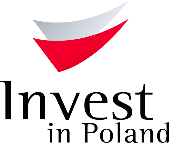 LISTA DANYCH DOTYCZĄCYCH TERENU MIĘDZYLESIESITE  CHECK  LISTLISTA DANYCH DOTYCZĄCYCH TERENU MIĘDZYLESIESITE  CHECK  LISTPołożenie  Location Nazwa lokalizacji Site name KONIN – POCIEJEWO  Położenie  Location Miasto / GminaTown / CommuneKONINPołożenie  Location PowiatDistrict KONIŃSKIPołożenie  Location WojewództwoProvince (Voivodship)WIELKOPOLSKIE Powierzchnia nieruchomościArea of propertyMaksymalna dostępna powierzchnia (w jednym kawałku) ha Max. area available (as one piece) ha17,9080 haPowierzchnia nieruchomościArea of propertyKształt działki  The shape of the siteWielokątyPolygonsPowierzchnia nieruchomościArea of propertyMożliwości powiększenia terenu (krótki opis)Possibility for expansion (short description)NieNoInformacje dotyczące nieruchomościProperty informationOrientacyjna cena gruntu PLN/m2 Approx. land price PLN/m2 Informacje dotyczące nieruchomościProperty informationWłaściciel / właścicieleOwner(s)Miasto Konin City of Konin Informacje dotyczące nieruchomościProperty informationAktualny plan zagospodarowania przestrzennego (T/N)Valid zoning plan (Y/N)TakYesInformacje dotyczące nieruchomościProperty informationPrzeznaczenie w miejscowym planie zagospodarowania przestrzennegoZoningTereny zabudowy usługowej, obiektów handlowych o powierzchni sprzedaży powyżej 2000 m2, tereny usług sportu i rekreacji oraz usług związanych z  geotermiąService areas, commercial buildings with a sales area of over 2000 m2, sports and recreation services and geothermal services.Charakterystyka działkiLand specificationKlasa gruntów wraz  z powierzchnią haSoil class with area haCharakterystyka działkiLand specificationRóżnica poziomów terenu mDifferences in land level mCharakterystyka działkiLand specificationObecne użytkowaniePresent usageTereny inwestycyjne, sport i rekreacjaInvestment areas, sport and recreationCharakterystyka działkiLand specificationZanieczyszczenia wód powierzchniowych i gruntowych (T/N)Soil and underground water pollution (Y/N)NieNoCharakterystyka działkiLand specificationPoziom wód gruntowych mUnderground water level mCharakterystyka działkiLand specificationCzy były prowadzone badania geologiczne terenu (T/N)Were geological research done (Y/N)  TakYesCharakterystyka działkiLand specificationRyzyko wystąpienia zalań lub obsunięć terenu (T/N)Risk of flooding or land slide (Y/N)Charakterystyka działkiLand specificationPrzeszkody podziemne (T/N)Underground obstacles (Y/N)Charakterystyka działkiLand specificationPrzeszkody występujące na powierzchni terenu (T/N)Ground and overhead obstacles (Y/N)NieNoCharakterystyka działkiLand specificationIstniejące ograniczenia ekologiczne (T/N)Ecological restrictions (Y/N)TakYesCharakterystyka działkiLand specificationBudynki i zabudowania na terenie (T/N)Buildings / other constructions on site (Y/N)TakYesPołączenia transportowe Transport linksDroga dojazdowa do terenu (rodzaj drogi i jej szerokość)Access road to the plot (type and width of access road)Droga asfaltowaAsphalt roadPołączenia transportowe Transport linksAutostrada / droga krajowa kmNearest motorway / national road km A2 – 8 km National Road 25 – 1 kmNational Road 92 – 0,1 kmPołączenia transportowe Transport linksPorty rzeczne i morskie w odległości do  Sea and river ports located up to   Wielka Pętla Wielkopolski – port w Kanale ŚlesińskimGreat Wielkopolska Loop – Ślesin Channel port – 15 kmPołączenia transportowe Transport linksKolej kmRailway line kmStacja PKP Konin – 2 km Train station Konin of the Polish National Railways  – 2 kmPołączenia transportowe Transport linksBocznica kolejowa kmRailway siding kmNieNoPołączenia transportowe Transport linksNajbliższe lotnisko międzynarodowe kmNearest international airport kmPoznań-Ławica 117 kmŁódź – 121 kmPołączenia transportowe Transport linksNajbliższe miasto wojewódzkie kmNearest province capital kmPoznań – 105 kmBydgoszcz – 112 kmŁódź – 118 kmIstniejąca infrastruktura Existing infrastructureElektryczność na terenie (T/N)Electricity (Y/N)TakYesIstniejąca infrastruktura Existing infrastructureOdległość przyłącza od granicy terenu        Connection point  (distance from 
        boundary) m  W pobliżu granicy działkiNear the border of the plotIstniejąca infrastruktura Existing infrastructureNapięcie         Voltage kV                  15 kV, 230 VIstniejąca infrastruktura Existing infrastructureDostępna moc        Available capacity MW      Operator jest w stanie określić opierając się na konkretnych danych technicznych przyłączanych obiektów.Operator is able to determine it on the basis of the specific technical data of the connectable objects.Istniejąca infrastruktura Existing infrastructureGaz na terenie (T/N)        Gas (Y/N)TakYesIstniejąca infrastruktura Existing infrastructureOdległość przyłącza od granicy działki        Connection point (distance from 
       boundary) m W pobliżu granicy działkiNear the border of the plotIstniejąca infrastruktura Existing infrastructureWartość kaloryczna        Calorific value MJ/Nm3  Informacji udziela PSGInformation provide by PSGIstniejąca infrastruktura Existing infrastructureŚrednica rury         Pipe diameter mm      Informacji udziela PSGInformation provide by PSGIstniejąca infrastruktura Existing infrastructureDostępna objętość        Available capacity Nm3/h           Informacji udziela PSGInformation provide by PSGIstniejąca infrastruktura Existing infrastructureWoda  na terenie (T/N)Water supply (Y/N)TakYesIstniejąca infrastruktura Existing infrastructureOdległość przyłącza od granicy terenu        Connection point (distance from 
        boundary) m W pobliżu granicy działkiNear the border of the plotIstniejąca infrastruktura Existing infrastructureDostępna objętość        Available capacity m3/24h       Informacji udziela PWiK w KoninieInformation provide by PWiK in KoninIstniejąca infrastruktura Existing infrastructureKanalizacja na terenie (T/N)              Sewage discharge (Y/N)TakYesIstniejąca infrastruktura Existing infrastructureOdległość przyłącza od granicy terenu        Connection point (distance from 
        boundary) m W pobliżu granicy działkiNear the border of the plotIstniejąca infrastruktura Existing infrastructureDostępna objętość         Available capacity m3/24h        Informacji udziela PWiK w KoninieInformation provide by PWiK in KoninIstniejąca infrastruktura Existing infrastructureOczyszczalnia ścieków na terenie bądź 
w bezpośrednim sąsiedztwieTreatment plant (Y/N)NieNoIstniejąca infrastruktura Existing infrastructureTelefony (T/N)Telephone (Y/N)YesTakIstniejąca infrastruktura Existing infrastructureOdległość przyłącza od granicy terenu         Connection point (distance from 
        boundary) mW pobliżu granicy działkiNear the border of the plotUwagiCommentsOsoby do kontaktuContact personBarbara MasternakKierownik Wydziału Obsługi Inwestora
Manager of Investor Service Departmenttel. +48 63 240 11 33+48 607 164 061barbara.masternak@konin.um.gov.pl Barbara MasternakKierownik Wydziału Obsługi Inwestora
Manager of Investor Service Departmenttel. +48 63 240 11 33+48 607 164 061barbara.masternak@konin.um.gov.pl 